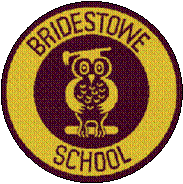 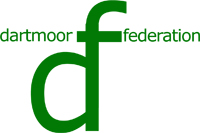 Head of School: Miss A.Scrivener			Executive Principal: Mr D.Chapman    Head of Primary: Mr M.BradyDear parents/carersHello, we would like to introduce ourselves we are the school council. Ben Cole, Ollie Fishleigh, Niamh Jarvis Cooke, Kate Dugard, Dylan Sullivan, Mae Robinson, Ben Cann and Zola Taylor. We are organising different events within the school to raise money for charity and for the school to purchase new equipment. On Wednesday the 11th November it is Remembrance Day. The School Council will be selling poppies and other goods at school during break time. If your child would like a poppy then they will need to bring in change to purchase one. This is a very worthy cause so we would like to ask for a minimum of 30p for a poppy and 50p for all other items. The school will be attending church for a service at 11am on the 11th of November we would like all children to be wearing a poppy on this day to show our respect. If any parents would like to purchase poppies they can get these in the morning from the school office.Furthermore, on Friday 13th November we will be raising money for Children in Need therefore, we would like your child to come to school dressed as a real life hero such as; a doctor, nurse, armed forces, teacher, mountain rescue, Olympic hero, MBE etc. We would ask that the children donate 50p on this day. We will also be holding a cake sale at break time so we would like children to bring in cakes or biscuits for us to sell. This will also be a competition so the best decorated cake with a colourful theme will win a prize. The School Council thanks you for your support as these are important charities. Also, here are some upcoming dates for your diary, Friday 18th December is Christmas jumper day and Monday 2nd February we will be holding a sponsored skip where half the proceeds will go towards the British Heart Foundation and half to the school. We will also be holding fundraising events such as coffee mornings so that we can purchase new play equipment such as outdoor musical instruments, benches and a play house.Thank you,The Bridestowe School Council 